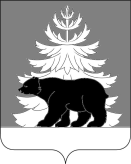 РОССИЙСКАЯ ФЕДЕРАЦИЯИРКУТСКАЯ ОБЛАСТЬАдминистрацияЗиминского районного муниципального образованияП О С Т А Н О В Л Е Н И Е                            от 22.01.2024                 г. Зима                           № 11 В целях оказания содействия избирательным комиссиям в организации подготовки и проведения выборов Президента Российской Федерации на территории Зиминского района  в  2024 году,  в соответствии с пунктом 16 статьи 20 Федерального закона от 12 июня 2002 года № 67-ФЗ  «Об основных гарантиях избирательных прав и права на участие в референдуме граждан Российской Федерации», руководствуясь статьями 22,46  Устава Зиминского районного  муниципального образования, администрация Зиминского районного муниципального образованияПОСТАНОВЛЯЕТ:1. Образовать на период подготовки и проведения выборов Президента Российской Федерации на территории Зиминского района  в 2024 году рабочую группу по оказанию содействия избирательным комиссиям в организации подготовки и проведения выборов Президента Российской Федерации на территории Зиминского района  в 2024 году.	2. Утвердить состав рабочей группы по оказанию содействия избирательным комиссиям в организации подготовки и проведения выборов Президента Российской Федерации на территории Зиминского района  в 2024 году (Приложение № 1).	3. Утвердить план мероприятий по оказанию содействия избирательным комиссиям в организации подготовки и проведения выборов Президента Российской Федерации на территории Зиминского района  в 2024 году (Приложение № 2). 4. Предложить федеральным органам государственной власти и иным государственным органам, организациям, должностным лицам принять участие в реализации плана мероприятий, указанного в пункте 3 настоящего постановления.5. Контроль исполнения настоящего постановления оставляю за собой.Мэр  Зиминского районногомуниципального образования                                                                              Н.В. НикитинаСОСТАВ РАБОЧЕЙ ГРУППЫпо оказанию содействия избирательным комиссиям в организации подготовки и проведения выборов Президента Российской Федерации на территории Зиминского района в 2024 году (далее рабочая группа)Члены рабочей группы:ПЛАН МЕРОПРИЯТИЙ по оказанию содействия избирательным комиссиям в организации подготовки и проведения выборов Президента Российской Федерации на территории Зиминского района в 2024 годуОб оказании содействия избирательным комиссиям в организации подготовки и проведения выборов Президента Российской Федерации на территории Зиминского района в 2024 годуПриложение 1УТВЕРЖДЕНпостановлением администрации Зиминского районного муниципального образованияот  22.01.2024  № 11Никитина Наталья Владимировна-мэр Зиминского районного муниципального образования, председатель рабочей группы по оказанию содействия избирательным комиссиям в организации подготовки и проведения выборов Президента Российской Федерации на территории Зиминского районного муниципального образования в 2024 году (далее - рабочая группа);ЧемезовЮрий Алексеевич-заместитель мэра по социальным вопросам Зиминского районного муниципального образования, заместитель председателя рабочей группы;ПановаГалина Владимировна-главный специалист по работе с территориями организационного отдела управления правовой, кадровой и организационной работы администрации Зиминского районного муниципального образования, секретарь рабочей группыАльхименко Евгений Борисович-директор филиала «Саянские электрические сети» ОГУЭП «Облкоммунэнерго» (по согласованию);Айсин Рафаэль Назимович- командир арсенала (комплексного хранения ракет, боеприпасов и взрывчатых материалов), военный городок №1 Иркутская область, Зиминский район, с. Услон, войсковая часть 58661-50 (по согласованию);Германова Елена Викторовна-директор ОГБУ «Управление социальной защиты и социального обслуживания населения по городу Зиме и Зиминскому району» (по согласованию);КожушкоДмитрий Александрович -начальник  Зиминских районных электрических сетей филиала Западные электрические сети ОА "Иркутская электросетевая компании" (по согласованию);Косарева Анастасия Анатольевна-межрайонный  прокурор Зиминской межрайонной прокуратуры Иркутской области (по согласованию);Костикова Светлана Анатольевна-председатель Комитета по образованию администрации Зиминского района;МаслоНина Вавиловна -начальник отделения по вопросам миграции  МО МВД России «Зиминский» (по согласованию);Наливкина Наталья Эрнстовна-главный врач ОГБУЗ «Зиминская городская больница» (по согласованию);ПакЮлия Николаевна-председатель Зиминской районной территориальной избирательной комиссии Сыманович Елена Валерьевна-начальник управления правовой, кадровой и организационной работы администрации ЗРМО;Татарников Альберт Николаевич-начальник линейно-технического цеха Зиминского района ПАО «Ростелеком» (по согласованию);Федоров Андрей Иванович-военный комиссар  (городов Саянск и  Зима, Зиминского района Иркутской области) (по согласованию);Филимонов Алексей Александрович-начальник МО МВД РФ «Зиминский» (по согласованию);Хорошкова Елена Владимировна-главный редактор  информационно-аналитического общественно-политического еженедельника «Вестник района»;Чикулаева Татьяна Олеговна-начальник отдела надзорной деятельности и профилактической работы по г. Саянску, г. Зиме, Зиминскому и Усть-Удинскому районам (по согласованию);Шерембеева Анастасия Валерьевна-председатель Комитета по культуре администрации Зиминского района;Ширяев Антон Александрович-заместитель мэра по управлению муниципальным   хозяйством Зиминского районного муниципального образования;Главы муниципальных образований Зиминского района- (по согласованию).Приложение 2УТВЕРЖДЕНпостановлением администрации Зиминского районного муниципального образованияот  22.01.2024  № 11№ п/пСодержание мероприятияСрок исполненияОрганы (структурные подразделения) и лица, реализующие мероприятия в соответствии с законодательствомОсуществление деятельности рабочей группы по оказанию содействия избирательным комиссиям в организации подготовки и проведения выборов Президента Российской Федерации на территории Зиминского района в 2024 году По 18 марта 2024 годаАдминистрация Зиминского районного муниципального образования Предоставление сведений об избирателях в Зиминскую районную территориальную избирательную комиссию (далее - ЗР ТИК) для составления списков избирателейНе позднее 15 февраля 2024 годаАдминистрация Зиминского районного муниципального образования, руководители организаций (учреждений) в которых избиратели временно пребываютОпубликование списков избирательных участков с указанием их номеров и границ, мест нахождения участковых избирательных комиссий (далее - УИК), помещений для голосования и номеров телефонов УИКНе позднее 31 января 2024 годаАдминистрация  Зиминского районного муниципального образованияВыделение по предложению  ЗР ТИК на территории каждого избирательного участка специальных мест для размещения на них информационных материалов избирательных комиссий и печатных агитационных материалов кандидатовНе позднее 15 февраля 2024 годаАдминистрация Зиминского районного муниципального образованияОбеспечение УИК при наличии возможности специальными приспособлениями, позволяющими инвалидам и лицам с ограниченными возможностями  здоровья в полном объеме реализовать их избирательные праваНе позднее 19 февраля 2024 годаАдминистрация  Зиминского районного муниципального образования, владельцы помещений, в которых расположены избирательные участкиРассмотрение уведомлений организаторов митингов, демонстраций, шествий и пикетирований, связанных с выборами В соответствии с законодательствомАдминистрация  Зиминского районного муниципального образованияСогласование организаторам проведения публичных мероприятий (митингов, демонстраций, шествий и пикетирований)На протяжении всего периода избирательной кампании в соответствии с законодательствомАдминистрация  Зиминского районного муниципального образованияРассмотрение заявок на выделение помещений для встреч зарегистрированных  кандидатов, их доверенных лиц, политических партий, выдвинувших кандидатовВ течение трех дней со дня подачи заявокСобственники, владельцы помещений, находящихся в муниципальной собственностиПредоставление на безвозмездной основе необходимых помещений для УИК, в том числе для хранения избирательной документации до передачи ее в архив  либо до ее уничтожения по истечении сроков хранения, установленных законодательствомНа протяжении всего периода избирательной кампании в соответствии с законодательствомСобственники, владельцы помещений, находящихся в  муниципальной собственностиОказание содействия  в обеспечении УИК компьютерным оборудованием и оргтехникой: 1) для приема заявлений о голосовании избирателей по месту нахождения; 2) для применения технологии изготовления протоколов УИК об итогах голосования с машиночитаемым кодомНе позднее 5 марта 2024 годаАдминистрация  Зиминского районного муниципального образования,  муниципальные учреждения, а также их должностные лицаПредоставление на безвозмездной основе помещений для голосования в распоряжение УИК 26 февраля - 19 марта 2024 годаСобственники, владельцы помещений, находящихся в муниципальной собственностиПредоставление на безвозмездной основе УИК двух сейфов (металлических шкафов, металлических ящиков) для хранения избирательной документации и сейф-пакетовДо 4 марта 2024 годаАдминистрация Зиминского районного муниципального образованияОпределение совместно с ЗР ТИК перечня резервных помещений для голосования в целях организации непрерывности процесса голосования в случаях невозможности работы УИК в имеющихся помещенияхНе позднее 30 января 2024 годаАдминистрация  Зиминского районного муниципального образованияОбеспечение оптимального функционирования общественного транспорта в целях прибытия избирателей к помещениям для голосования15-17 марта 2024 годаАдминистрация Зиминского районного муниципального образованияОбеспечение охраны общественного порядка и общественной безопасности в период подготовки и проведения выборов, в т.ч. на безвозмездной основе охраны избирательной документации, охраны помещений УИК, помещений для голосования, сопровождения и охраны транспортных средств, перевозящих бюллетени для голосованияНа протяжении всего периода избирательной кампании в соответствии с законодательствомМО МВД России «Зиминский»Обеспечение охраны членов УИК, принимающих участие в адресном информировании и оповещении избирателей о дне, времени и месте, а также о формах голосования способом поквартирного (подомового) обхода (проект «ИнформУИК»)17 февраля по 7 марта 2024 годаМО МВД России «Зиминский»Оказание содействия УИК в обеспечении соблюдения пожарной безопасности в помещениях УИК и помещениях для голосованияНа протяжении всего периода избирательной кампании в соответствии с законодательствомОтдел надзорной деятельности и профилактической работы по г. Саянску, г. Зиме, Зиминскому и Усть-Удинскому районам Обеспечение бесперебойного электроснабжения избирательных участков и ЗР ТИК в дни голосования, а также обеспечению УИК стабильной телефонной связью, в том числе сотовой связьюНа период работы комиссийФилиал «Саянские электрические сети»  ОГУЭП «Облкоммунэнерго», ПАО «Ростелеком», Зиминские районные электрические сети филиала Западные электрические сети ОА "Иркутская электросетевая компании"Обеспечение мер по пресечению противоправной агитационной деятельности, предотвращению изготовления подложных и незаконных предвыборных агитационных печатных, аудиовизуальных и иных агитационных материалов и их изъятию, незамедлительному информированию соответствующей УИК о выявленных фактах и принятых мерахНа протяжении всего периода избирательной кампании в соответствии с законодательствомМО МВД России «Зиминский»Предоставление УИК на безвозмездной основе транспортных средств с числом посадочных мест, необходимых для обеспечения равной возможности прибытия к месту голосования не менее чем двум наблюдателям, выезжающим совместно с членами УИК с правом решающего голоса для проведения голосования вне помещения для голосования15-17 марта 2024 годаАдминистрация  Зиминского районного муниципального образования, муниципальные учреждения, а также их должностные лицаОказание содействия УИК в оповещении избирателей о времени и месте голосования через средства массовой информации и (или) иным способомНа протяжении всего периода избирательной кампании в соответствии с законодательствомАдминистрация Зиминского районного муниципального образования  , информационно-аналитический общественно-политический еженедельник «Вестник района»Оказание содействия избирательным  комиссиям в оповещении избирателей о проведении адресного информирования и оповещения о дне, времени и месте, а также о формах голосования способом поквартирного (подомового) обхода (проект «ИнформУИК»)На протяжении всего периода избирательной кампании в соответствии с законодательствомАдминистрация  Зиминского районного муниципального образованияОбеспечение разведения образовательного и избирательного процесса в зданиях образовательных учреждений, в которых располагаются УИК15-17 марта 2024 годаАдминистрация  Зиминского районного муниципального образованияОказание содействия в допуске лиц, осуществляющих монтаж оборудования для осуществления видеонаблюдения на УИКВ период проведения монтажных работ исполнителем услугАдминистрация  Зиминского районного муниципального образования  и собственники помещений, в которых будет применяться видеонаблюдение